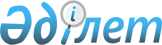 О корректировке показателей республиканского бюджета на 2012 годПостановление Правительства Республики Казахстан от 5 ноября 2012 года № 1339

      В целях реализации Указа Президента Республики Казахстан от 7 мая 2012 года № 321 «Об Агентстве Республики Казахстан по атомной энергии» Правительство Республики Казахстан ПОСТАНОВЛЯЕТ:



      1. Осуществить корректировку показателей республиканского бюджета на 2012 год согласно приложению к настоящему постановлению.



      2. Внести в постановление Правительства Республики Казахстан от 1 декабря 2011 года № 1428 «О реализации Закона Республики Казахстан «О республиканском бюджете на 2012 – 2014 годы» следующие изменения и дополнения:



      в приложении 1 к указанному постановлению:



      в графе «2012 год»:



      в разделе I. «Республиканские бюджетные инвестиционные проекты»:



      в функциональной группе 9 «Топливно-энергетический комплекс и недропользование»:



      в строке «233 Министерство индустрии и новых технологий Республики Казахстан» цифры «1 989 869» заменить цифрой «0»;



      в программе «047 Создание Центра ядерной медицины и биофизики» цифры «1 410 600» заменить цифрой «0»;



      в строке «Создание Центра ядерной медицины и биофизики» цифры «1 410 600» заменить цифрой «0»;



      в программе «049 Передислокация геофизической обсерватории «Боровое»» цифры «579 269» заменить цифрой «0»;



      в строке «Передислокация геофизической обсерватории «Боровое» на новое место» цифры «579 269» заменить цифрой «0»;



      после строки «Передислокация геофизической обсерватории «Боровое» на новое место» 579 269 27 000» дополнить администратором и программами 007, 008 следующего содержания:       «                                                                   »;



      в приложении 38 к указанному постановлению:



      в строках, порядковые номера 30, 31: 



      графу 4 изложить в следующей редакции:



      «Агентство Республики Казахстан по атомной энергии»;



      в графе 6:



      цифры «006» заменить цифрами «003»;



      цифры «038» заменить цифрами «005».



      3. Министерству индустрии и новых технологий Республики Казахстан в десятидневный срок с момента подписания настоящего постановления внести соответствующие изменения и дополнения в стратегические планы на 2011 – 2015 годы.



      4. Агентству Республики Казахстан по атомной энергии в десятидневный срок с момента подписания настоящего постановления внести на утверждение стратегический план на 2012 – 2016 годы.



      5. Настоящее постановление вводится в действие со дня подписания.      Премьер-Министр

      Республики Казахстан                       С. Ахметов

Приложение            

к постановлению Правительства  

Республики Казахстан      

от 5 ноября 2012 года № 1339   

Корректировка республиканского бюджета на 2012 годтыс. тенге
					© 2012. РГП на ПХВ «Институт законодательства и правовой информации Республики Казахстан» Министерства юстиции Республики Казахстан
				697Агентство Республики Казахстан

по атомной энергии1 989 869007Создание Центра ядерной медицины

и биофизики1 410 600в том числе на инвестиционные

проекты:город АлматыСоздание центра ядерной медицины

и биофизики1 410 600008Передислокация геофизической

обсерватории «Боровое»579 269в том числе на инвестиционные

проекты:Акмолинская областьПередислокация геофизической

обсерватории «Боровое» на новое

место579 269ФГАБППРГНаименованиеИзменения(+/-)12345II. Затраты09Топливно-энергетический комплекс и недропользование101 893 233Министерство индустрии и новых

технологий Республики Казахстан- 2 742 938034Консервация и ликвидация урановых рудников, захоронение техногенных отходов- 70 791038Обеспечение радиационной безопасности на территории Республики Казахстан- 591 875044Мониторинг ядерных испытаний- 90 403047Создание Центра ядерной медицины и биофизики- 1 410 600049Передислокация геофизической обсерватории «Боровое»- 579 269697Агентство Республики Казахстан по атомной энергии2 844 831001Услуги по координации деятельности и обеспечению безопасности при использовании атомной энергии99 130002Капитальные расходы Агентства Республики Казахстан по атомной энергии2 763004Консервация и ликвидация урановых рудников, захоронение техногенных отходов70 791005Обеспечение радиационной безопасности на территории Республики Казахстан591 875006Мониторинг ядерных испытаний90 403007Создание Центра ядерной медицины и биофизики1 410 600008Передислокация геофизической обсерватории «Боровое»579 26911Промышленность, архитектурная, градостроительная и строительная деятельность0233Министерство индустрии и новых

технологий Республики Казахстан- 537 690006Прикладные научные исследования технологического характера- 537 690697Агентство Республики Казахстан по атомной энергии537 690003Прикладные научные исследования технологического характера537 69013Прочие-101 893 233Министерство индустрии и новых

технологий Республики Казахстан-101 893001Услуги по обеспечению конкурентоспособности несырьевого сектора казахстанской экономики и ее интеграции в систему мирохозяйственных связей, защита отечественного потребителя от некачественной продукции, формированию устойчивого развития населенных пунктов и территорий, по координации деятельности в областях электроэнергетики, геологии, топливно-энергетического комплекса, угольной промышленности, использования атомной энергии и туристской индустрии- 99 130031Капитальные расходы Министерства индустрии и новых технологий Республики Казахстан- 2 763